Схема расположения земельного участка, в отношении которого подготовлен проект решения о предоставлении департаменту муниципального имущества и земельных отношений администрации города разрешения на условно разрешенный вид использования земельного участка с кадастровым номером 24:50:0500254:408, расположенного в территориальной зоне иных зеленых насаждений (З-2) по адресу: г. Красноярск, Ленинский район,  ул. Глинки, с целью размещения объектов придорожного сервиса (код – 4.9.1)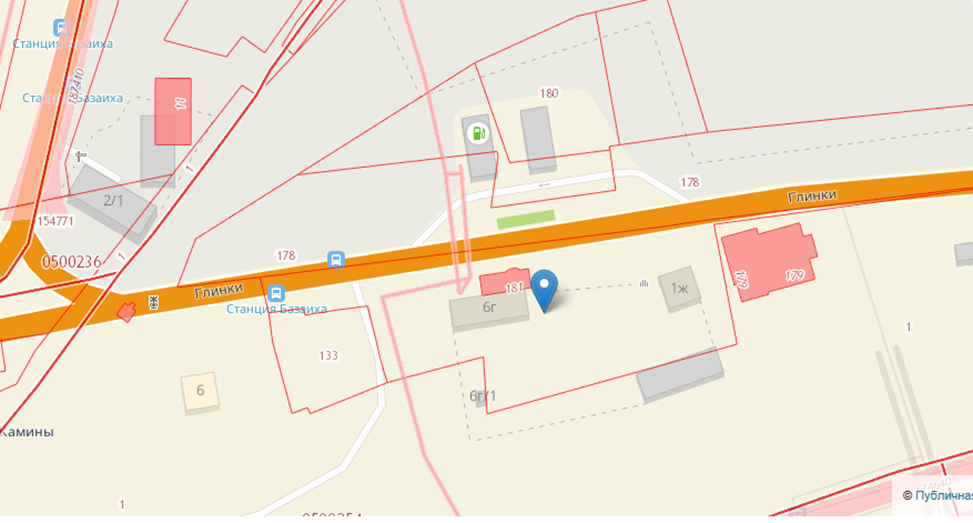 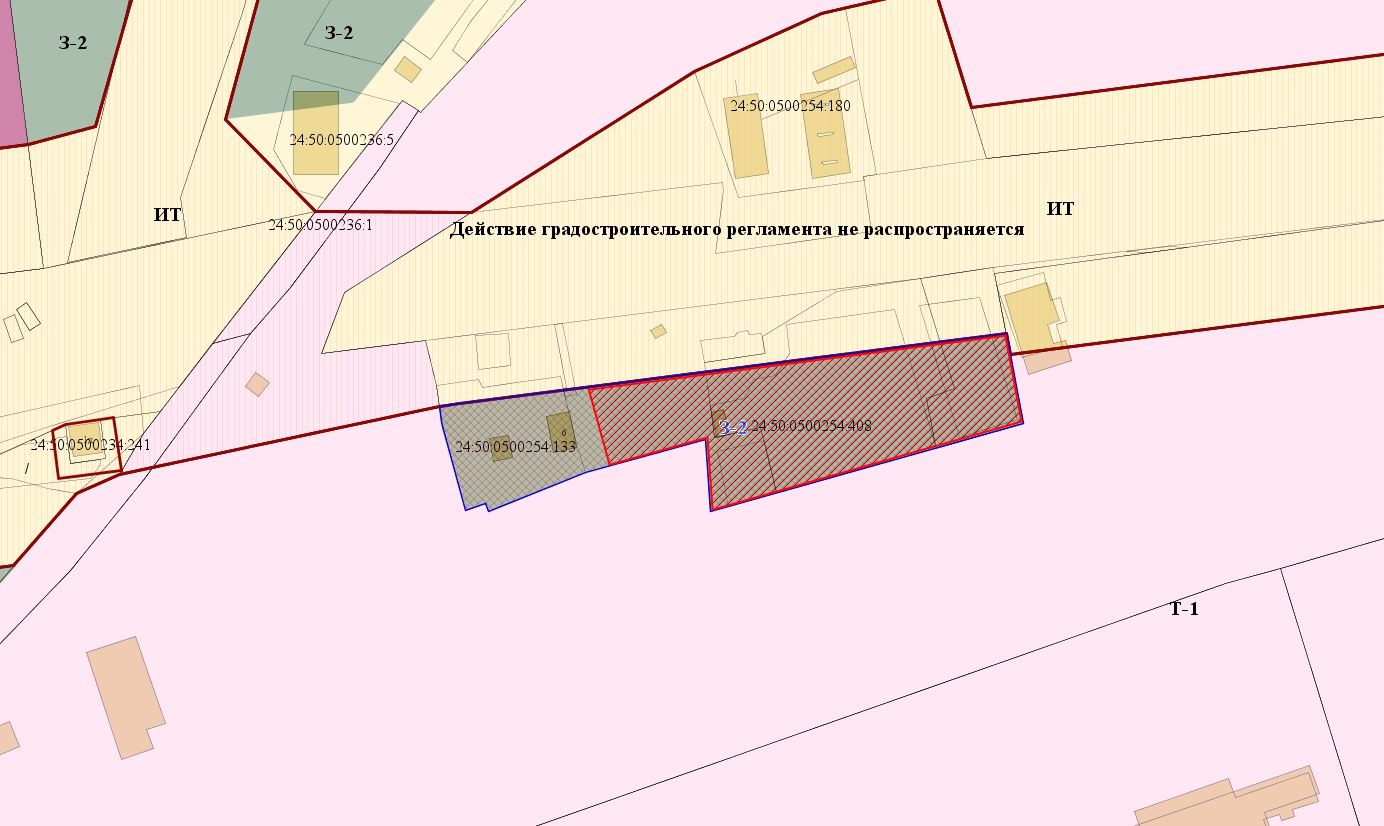 - граница земельного участка  с кадастровым номером 24:50:0500254:408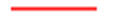  - граница территориальной зоны иных зеленых насаждений  (З-2)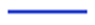 